Club Natació Martorell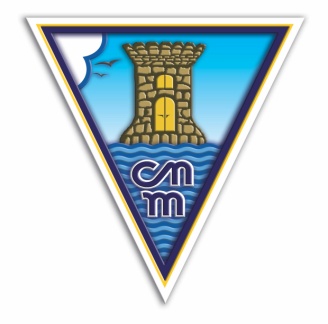 CONVOCATORIACC ALEVIN26/06/2015HORA DE COMPETICION 10:00HORA DE COMPETICION 17:0027/06/2015HORA DE COMPETICION 10:00HORA DE COMPETICION 17:0028/06/2015HORA DE COMPETICION 10:00C.N. REUS PLOMSDIRECCION DE LA PISCINA:Dirección: Av. de Marià Fortuny, 5, 43204 Reus, TarragonaClub Natació MartorellNADADORESARNAU MORA        2003ARNAU VICENTE      2003SERGI COTS              2003MAURI LLORET        2002ROBERTO VALERA   2002ALEX BUENO             2003